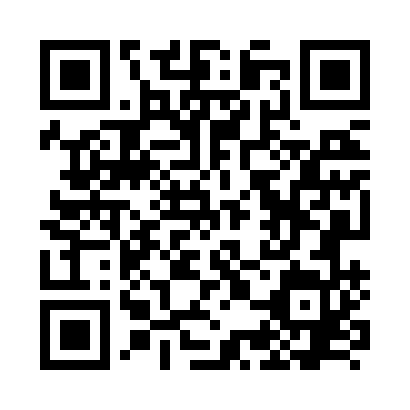 Prayer times for Badresch, GermanyWed 1 May 2024 - Fri 31 May 2024High Latitude Method: Angle Based RulePrayer Calculation Method: Muslim World LeagueAsar Calculation Method: ShafiPrayer times provided by https://www.salahtimes.comDateDayFajrSunriseDhuhrAsrMaghribIsha1Wed2:505:301:035:088:3611:072Thu2:495:281:025:088:3811:083Fri2:485:261:025:098:4011:094Sat2:475:241:025:108:4211:105Sun2:465:221:025:108:4311:106Mon2:465:201:025:118:4511:117Tue2:455:181:025:128:4711:128Wed2:445:161:025:138:4911:129Thu2:435:141:025:138:5011:1310Fri2:425:131:025:148:5211:1411Sat2:425:111:025:158:5411:1512Sun2:415:091:025:158:5511:1513Mon2:405:071:025:168:5711:1614Tue2:405:061:025:178:5911:1715Wed2:395:041:025:179:0011:1816Thu2:385:031:025:189:0211:1817Fri2:385:011:025:199:0411:1918Sat2:374:591:025:199:0511:2019Sun2:374:581:025:209:0711:2020Mon2:364:571:025:219:0811:2121Tue2:364:551:025:219:1011:2222Wed2:354:541:025:229:1111:2223Thu2:354:521:025:229:1311:2324Fri2:344:511:025:239:1411:2425Sat2:344:501:035:249:1611:2426Sun2:334:491:035:249:1711:2527Mon2:334:481:035:259:1911:2628Tue2:334:461:035:259:2011:2629Wed2:324:451:035:269:2111:2730Thu2:324:441:035:269:2211:2831Fri2:324:431:035:279:2411:28